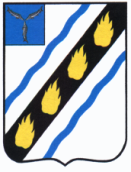 АДМИНИСТРАЦИЯСОВЕТСКОГО МУНИЦИПАЛЬНОГО РАЙОНАСАРАТОВСКОЙ ОБЛАСТИПОСТАНОВЛЕНИЕот  28.12.2020   №   745                                                                           р.п.СтепноеО внесении изменений в постановление администрацииСоветского муниципального района от 17.09.2015 №677  В соответствии с постановлениями Правительства Саратовской области от 29.10.2012 №646-П «О порядке предоставления и условиях расходования из областного бюджета субсидии бюджетам муниципальных районов и городских округов области на софинансирование расходных обязательств муниципальных районов и городских округов области по реализации мероприятий муниципальных программ развития малого и среднего предпринимательства», от 11.10.2013 № 546-П «О государственной программе Саратовской области «Развитие экономического потенциала и повышение инвестиционной привлекательности региона до 2020 года»,  от 10.02.2016 №45-П «О внесении изменений в государственную программу Саратовской области «Развитие экономического потенциала и повышение инвестиционной привлекательности региона  до 2020 года»,   руководствуясь Уставом Советского муниципального района, администрация Советского муниципального района ПОСТАНОВЛЯЕТ:  1. Внести в постановление администрации Советского муниципального района от 17.09.2015 №677 «Развитие малого и среднего предпринимательства в Советском муниципальном районе на 2016-2022 годы» (с изменениями от 28.03.2016 № 129, от 12.05.2016 № 208, от 05.08.2016 № 695, от 05.09.2016   № 760, от 05.12.2016 № 968, от 30.12.2016 № 1050, от 31.05.2017 № 286, от 13.11.2017 № 641, от 26.01.2018 № 39, от 25.07.2018 № 370, от 11.11.2019 № 726) следующие изменения:         1) в паспорте муниципальной программы  раздел Объемы и источники обеспечения Программы изложить в новой редакции:           2)  раздел 4. Ресурсное обеспечение Программы изложить в новой редакции:                  «4. Ресурсное обеспечение Программы          Финансовые средства на реализацию мероприятий Программы ежегодно уточняются в установленном порядке»;	3) приложение № 1 к муниципальной Программе изложить в новой редакции согласно приложению к постановлению;          2. Настоящее постановление вступает в силу со дня его  официального опубликования.Глава  Советского муниципального  района                                                              С.В. Пименов                       Богомолова С.И.5-05-54   ПЕРЕЧЕНЬмероприятий по реализации муниципальной программы «Развитие малого и среднего предпринимательства в Советском муниципальном районе Саратовской области на 2016-2020 годы»              Верно:               Руководитель аппарата                                                                                                                                                                                                                                             И.Е. Григорьева      «Объемы и источники обеспечения Программы«Объемы и источники обеспечения ПрограммыОбщий объем финансирования Программы 2016-2022 годы составит 5520,5 (прогнозно) тыс.руб., в том числе:местный бюджет -  60,5  тыс. руб. областной бюджет – 845,0 тыс. руб. (прогнозно)федеральный бюджет- 4615,0 тыс. руб. (прогнозно)2016 г.- 1708,5 тыс. руб.,  в том числе:местный бюджет- 8,5 тыс. руб.областной бюджет- 85,0 тыс. руб. федеральный бюджет – 1615,0 тыс. руб.  2017 г. - 0,0 тыс. руб., в том числе:местный бюджет- 0,0 тыс. руб. областной бюджет- 0,0 тыс. руб. федеральный бюджет – 0,0 тыс. руб. 2018 г.- 0,0 тыс. руб.,  в том числе:местный бюджет- 0,0 тыс. руб. областной бюджет-0,0 тыс. руб. федеральный бюджет – 0,0 тыс. руб. 2019 г. - 0,0 тыс. руб., в том числе: местный бюджет- 0,0 тыс. руб. областной бюджет- 0,0 тыс. руб. федеральный бюджет – 0,0 тыс. руб.2020 г.- 22,0 тыс. руб.,  в том числе:местный бюджет- 22,0 тыс. руб. областной бюджет- 0,0 тыс. руб. федеральный бюджет – 0,0 тыс. руб.»;2021 г.- 1895,0 тыс. руб., (прогнозно) в том числе:местный бюджет- 15,0 тыс. руб. областной бюджет- 380,0 тыс. руб. (прогнозно)федеральный бюджет – 1500,0 тыс. руб. (прогнозно)»;2022 г.- 1895,0 тыс. руб., (прогнозно) в том числе:местный бюджет- 15,0 тыс. руб. областной бюджет- 380,0 тыс. руб. (прогнозно)федеральный бюджет – 1500,0 тыс. руб. (прогнозно)».В целом на реализацию Программы в 2016-2022 годах предусматриваются расходы в размере 5520,5 тыс. руб., (прогнозно) в том числе: местный бюджет -  60,5  тыс. руб. областной бюджет – 845,0 тыс. руб. (прогнозно)федеральный бюджет- 4615,0 тыс. руб. (прогнозно)2016 г.- 1708,5 тыс. руб., в том числе:местный бюджет- 8,5 тыс. руб. областной бюджет- 85,0 тыс. руб. федеральный бюджет – 1615,0 тыс. руб.  2017 г. - 0,0 тыс. руб., в том числе:местный бюджет- 0,0 тыс. руб. областной бюджет- 0,0 тыс. руб. федеральный бюджет – 0,0 тыс. руб. 2018 г.- 0,0 тыс. руб.,  в том числе:местный бюджет- 0,0 тыс. руб. областной бюджет- 0,0 тыс. руб. федеральный бюджет – 0,0 тыс. руб. 2019 г. - 0,0 тыс. руб.,  в том числе: местный бюджет- 0,0 тыс. руб. областной бюджет- 0,0 тыс. руб. федеральный бюджет – 0,0 тыс. руб. 2020 г.- 22,0 тыс. руб.,  в том числе:местный бюджет- 22,0 тыс. руб. областной бюджет- 0,0 тыс. руб. федеральный бюджет – 0,0 тыс. руб. 2021 г.- 1895,0 тыс. руб., (прогнозно) в том числе:местный бюджет- 15,0 тыс. руб. областной бюджет- 380,0 тыс. руб. (прогнозно)федеральный бюджет – 1500,0 тыс. руб. (прогнозно);2022 г.- 1895,0 тыс. руб., (прогнозно) в том числе:местный бюджет- 15,0 тыс. руб. областной бюджет- 380,0 тыс. руб. (прогнозно)федеральный бюджет – 1500,0 тыс. руб. (прогнозно)Приложение к постановлению администрации Советского муниципального района от  _________ № ___«Приложение № 1 к муниципальной программе «Развитие малого и среднего предпринимательства в Советском муниципальном районе на 2016-2020 годы»№ п/пНаименование мероприятияСрок исполненияСрок исполненияСрок исполненияОбъем финансового обеспечения (прогнозно) (тыс.руб.)Объем финансового обеспечения (прогнозно) (тыс.руб.)Объем финансового обеспечения (прогнозно) (тыс.руб.)Объем финансового обеспечения (прогнозно) (тыс.руб.)в том числе за счет средств (прогнозно)в том числе за счет средств (прогнозно)в том числе за счет средств (прогнозно)в том числе за счет средств (прогнозно)в том числе за счет средств (прогнозно)в том числе за счет средств (прогнозно)в том числе за счет средств (прогнозно)в том числе за счет средств (прогнозно)Ответственный исполнительОжидаемые результаты№ п/пНаименование мероприятияСрок исполненияСрок исполненияСрок исполненияОбъем финансового обеспечения (прогнозно) (тыс.руб.)Объем финансового обеспечения (прогнозно) (тыс.руб.)Объем финансового обеспечения (прогнозно) (тыс.руб.)Объем финансового обеспечения (прогнозно) (тыс.руб.)Бюджета муниципального районаОбластного бюджетаОбластного бюджетаОбластного бюджетаОбластного бюджетаФедерального бюджетаВнебюджетных источниковВнебюджетных источниковОтветственный исполнительОжидаемые результаты12333444456666788910                                                                   1.Финансовая поддержка субъектов малого и среднего предпринимательства                                                                   1.Финансовая поддержка субъектов малого и среднего предпринимательства                                                                   1.Финансовая поддержка субъектов малого и среднего предпринимательства                                                                   1.Финансовая поддержка субъектов малого и среднего предпринимательства                                                                   1.Финансовая поддержка субъектов малого и среднего предпринимательства                                                                   1.Финансовая поддержка субъектов малого и среднего предпринимательства                                                                   1.Финансовая поддержка субъектов малого и среднего предпринимательства                                                                   1.Финансовая поддержка субъектов малого и среднего предпринимательства                                                                   1.Финансовая поддержка субъектов малого и среднего предпринимательства                                                                   1.Финансовая поддержка субъектов малого и среднего предпринимательства                                                                   1.Финансовая поддержка субъектов малого и среднего предпринимательства                                                                   1.Финансовая поддержка субъектов малого и среднего предпринимательства                                                                   1.Финансовая поддержка субъектов малого и среднего предпринимательства                                                                   1.Финансовая поддержка субъектов малого и среднего предпринимательства                                                                   1.Финансовая поддержка субъектов малого и среднего предпринимательства                                                                   1.Финансовая поддержка субъектов малого и среднего предпринимательства                                                                   1.Финансовая поддержка субъектов малого и среднего предпринимательства                                                                   1.Финансовая поддержка субъектов малого и среднего предпринимательства                                                                   1.Финансовая поддержка субъектов малого и среднего предпринимательства1.1Предоставление грантов субъектам малого предпринимательства  в сферах, приоритетных для социально-экономического развития районаПредоставление грантов субъектам малого предпринимательства  в сферах, приоритетных для социально-экономического развития районаПредоставление грантов субъектам малого предпринимательства  в сферах, приоритетных для социально-экономического развития района2016-20225498,55498,55498,538,538,5845,0845,04615,04615,04615,00,00,0Отдел экономики, инвестиционной политики и муниципальных закупок  администрации Советского муниципального районаПривлечение субъектов малого предпринимательства к реализации муниципальных программ1.1Предоставление грантов субъектам малого предпринимательства  в сферах, приоритетных для социально-экономического развития районаПредоставление грантов субъектам малого предпринимательства  в сферах, приоритетных для социально-экономического развития районаПредоставление грантов субъектам малого предпринимательства  в сферах, приоритетных для социально-экономического развития района20161708,51708,51708,58,58,585,085,01615,01615,01615,00,00,0Отдел экономики, инвестиционной политики и муниципальных закупок  администрации Советского муниципального районаПривлечение субъектов малого предпринимательства к реализации муниципальных программ1.1Предоставление грантов субъектам малого предпринимательства  в сферах, приоритетных для социально-экономического развития районаПредоставление грантов субъектам малого предпринимательства  в сферах, приоритетных для социально-экономического развития районаПредоставление грантов субъектам малого предпринимательства  в сферах, приоритетных для социально-экономического развития района20170,00,00,00,00,00,00,00,00,00,00,00,0Отдел экономики, инвестиционной политики и муниципальных закупок  администрации Советского муниципального районаПривлечение субъектов малого предпринимательства к реализации муниципальных программ1.1Предоставление грантов субъектам малого предпринимательства  в сферах, приоритетных для социально-экономического развития районаПредоставление грантов субъектам малого предпринимательства  в сферах, приоритетных для социально-экономического развития районаПредоставление грантов субъектам малого предпринимательства  в сферах, приоритетных для социально-экономического развития района20180,00,00,00,00,00,00,00,00,00,00,00,0Отдел экономики, инвестиционной политики и муниципальных закупок  администрации Советского муниципального районаПривлечение субъектов малого предпринимательства к реализации муниципальных программ1.1Предоставление грантов субъектам малого предпринимательства  в сферах, приоритетных для социально-экономического развития районаПредоставление грантов субъектам малого предпринимательства  в сферах, приоритетных для социально-экономического развития районаПредоставление грантов субъектам малого предпринимательства  в сферах, приоритетных для социально-экономического развития района20190,00,00,00,00,00,00,00,00,00,00,00,0Отдел экономики, инвестиционной политики и муниципальных закупок  администрации Советского муниципального районаПривлечение субъектов малого предпринимательства к реализации муниципальных программ1.1Предоставление грантов субъектам малого предпринимательства  в сферах, приоритетных для социально-экономического развития районаПредоставление грантов субъектам малого предпринимательства  в сферах, приоритетных для социально-экономического развития районаПредоставление грантов субъектам малого предпринимательства  в сферах, приоритетных для социально-экономического развития района20200,00,00,00,00,00,00,00,00,00,00,00,0Отдел экономики, инвестиционной политики и муниципальных закупок  администрации Советского муниципального районаПривлечение субъектов малого предпринимательства к реализации муниципальных программ1.1Предоставление грантов субъектам малого предпринимательства  в сферах, приоритетных для социально-экономического развития районаПредоставление грантов субъектам малого предпринимательства  в сферах, приоритетных для социально-экономического развития районаПредоставление грантов субъектам малого предпринимательства  в сферах, приоритетных для социально-экономического развития района20211895,01895,01895,015,015,0380,0380,01500,01500,01500,00,00,0Отдел экономики, инвестиционной политики и муниципальных закупок  администрации Советского муниципального районаПривлечение субъектов малого предпринимательства к реализации муниципальных программ1.1Предоставление грантов субъектам малого предпринимательства  в сферах, приоритетных для социально-экономического развития районаПредоставление грантов субъектам малого предпринимательства  в сферах, приоритетных для социально-экономического развития районаПредоставление грантов субъектам малого предпринимательства  в сферах, приоритетных для социально-экономического развития района20221895,01895,01895,015,015,0380,0380,01500,01500,01500,00,00,0Отдел экономики, инвестиционной политики и муниципальных закупок  администрации Советского муниципального районаПривлечение субъектов малого предпринимательства к реализации муниципальных программИтого по разделуИтого по разделуИтого по разделу2016-20225498,55498,55498,538,538,5845,0845,04615,04615,04615,00,00,0Отдел экономики, инвестиционной политики и муниципальных закупок  администрации Советского муниципального районаПривлечение субъектов малого предпринимательства к реализации муниципальных программ20161708,51708,51708,58,58,585,085,01615,01615,01615,00,00,0Отдел экономики, инвестиционной политики и муниципальных закупок  администрации Советского муниципального районаПривлечение субъектов малого предпринимательства к реализации муниципальных программ20170,00,00,00,00,00,00,00,00,00,00,00,0Отдел экономики, инвестиционной политики и муниципальных закупок  администрации Советского муниципального районаПривлечение субъектов малого предпринимательства к реализации муниципальных программ20180,00,00,00,00,00,00,00,00,00,00,00,0Отдел экономики, инвестиционной политики и муниципальных закупок  администрации Советского муниципального районаПривлечение субъектов малого предпринимательства к реализации муниципальных программ20190,00,00,00,00,00,00,00,00,00,00,00,0Отдел экономики, инвестиционной политики и муниципальных закупок  администрации Советского муниципального районаПривлечение субъектов малого предпринимательства к реализации муниципальных программ20200,00,00,00,00,00,00,00,00,00,00,00,0Отдел экономики, инвестиционной политики и муниципальных закупок  администрации Советского муниципального районаПривлечение субъектов малого предпринимательства к реализации муниципальных программ20211895,01895,01895,015,015,0380,0380,01500,01500,01500,00,00,0Отдел экономики, инвестиционной политики и муниципальных закупок  администрации Советского муниципального районаПривлечение субъектов малого предпринимательства к реализации муниципальных программ20221895,01895,01895,015,015,0380,0380,01500,01500,01500,00,00,0Отдел экономики, инвестиционной политики и муниципальных закупок  администрации Советского муниципального районаПривлечение субъектов малого предпринимательства к реализации муниципальных программ2.Информационная поддержка субъектов малого и среднего предпринимательства2.Информационная поддержка субъектов малого и среднего предпринимательства2.Информационная поддержка субъектов малого и среднего предпринимательства2.Информационная поддержка субъектов малого и среднего предпринимательства2.Информационная поддержка субъектов малого и среднего предпринимательства2.Информационная поддержка субъектов малого и среднего предпринимательства2.Информационная поддержка субъектов малого и среднего предпринимательства2.Информационная поддержка субъектов малого и среднего предпринимательства2.Информационная поддержка субъектов малого и среднего предпринимательства2.Информационная поддержка субъектов малого и среднего предпринимательства2.Информационная поддержка субъектов малого и среднего предпринимательства2.Информационная поддержка субъектов малого и среднего предпринимательства2.Информационная поддержка субъектов малого и среднего предпринимательства2.Информационная поддержка субъектов малого и среднего предпринимательства2.Информационная поддержка субъектов малого и среднего предпринимательства2.Информационная поддержка субъектов малого и среднего предпринимательства2.Информационная поддержка субъектов малого и среднего предпринимательства2.Информационная поддержка субъектов малого и среднего предпринимательства2.Информационная поддержка субъектов малого и среднего предпринимательства2.1Участие в областных, районных мероприятиях,  посвященных «Дню предпринимателя»Участие в областных, районных мероприятиях,  посвященных «Дню предпринимателя»2016-20222016-20222016-20220,00,00,00,00,0Отдел экономики, инвестиционной политики и муниципальных закупок  администрации  Советского муниципального Формирование благоприятного общественного мнения о субъектах малого и среднего предпринимательства2.1Участие в областных, районных мероприятиях,  посвященных «Дню предпринимателя»Участие в областных, районных мероприятиях,  посвященных «Дню предпринимателя»2016201620160,00,00,00,00,00,00,00,00,00,00,0Отдел экономики, инвестиционной политики и муниципальных закупок  администрации  Советского муниципального Формирование благоприятного общественного мнения о субъектах малого и среднего предпринимательства2.1Участие в областных, районных мероприятиях,  посвященных «Дню предпринимателя»Участие в областных, районных мероприятиях,  посвященных «Дню предпринимателя»2017201720170,00,00,00,00,00,00,00,00,00,00,0Отдел экономики, инвестиционной политики и муниципальных закупок  администрации  Советского муниципального Формирование благоприятного общественного мнения о субъектах малого и среднего предпринимательства2.1Участие в областных, районных мероприятиях,  посвященных «Дню предпринимателя»Участие в областных, районных мероприятиях,  посвященных «Дню предпринимателя»2018201820180,00,00,00,00,00,00,00,00,00,00,0Отдел экономики, инвестиционной политики и муниципальных закупок  администрации  Советского муниципального Формирование благоприятного общественного мнения о субъектах малого и среднего предпринимательства2.1Участие в областных, районных мероприятиях,  посвященных «Дню предпринимателя»Участие в областных, районных мероприятиях,  посвященных «Дню предпринимателя»2019201920190,00,00,00,00,00,00,00,00,00,00,0Отдел экономики, инвестиционной политики и муниципальных закупок  администрации  Советского муниципального Формирование благоприятного общественного мнения о субъектах малого и среднего предпринимательства2.1Участие в областных, районных мероприятиях,  посвященных «Дню предпринимателя»Участие в областных, районных мероприятиях,  посвященных «Дню предпринимателя»2020202020200,00,00,00,00,00,00,00,00,00,00,0Отдел экономики, инвестиционной политики и муниципальных закупок  администрации  Советского муниципального Формирование благоприятного общественного мнения о субъектах малого и среднего предпринимательства2.1Участие в областных, районных мероприятиях,  посвященных «Дню предпринимателя»Участие в областных, районных мероприятиях,  посвященных «Дню предпринимателя»2021202120210,00,00,00,00,00,00,00,00,00,00,0Отдел экономики, инвестиционной политики и муниципальных закупок  администрации  Советского муниципального Формирование благоприятного общественного мнения о субъектах малого и среднего предпринимательства122333455550,00,00,00,00,00,09102022202220220,00,00,00,00,0555555района, администрации муниципальных образований Советского муниципального района (по согласованию)Итого по разделуИтого по разделу2016-20222016-20222016-20220,00,00,00,00,00,00,00,00,00,00,0района, администрации муниципальных образований Советского муниципального района (по согласованию)2016201620160,00,00,00,00,00,00,00,00,00,00,0района, администрации муниципальных образований Советского муниципального района (по согласованию)2017201720170,00,00,00,00,00,00,00,00,00,00,0района, администрации муниципальных образований Советского муниципального района (по согласованию)2018201820180,00,00,00,00,00,00,00,00,00,00,0района, администрации муниципальных образований Советского муниципального района (по согласованию)2019201920190,00,00,00,00,00,00,00,00,00,00,0района, администрации муниципальных образований Советского муниципального района (по согласованию)2020202020200,00,00,00,00,00,00,00,00,00,00,0района, администрации муниципальных образований Советского муниципального района (по согласованию)2021202120210,00,00,00,00,00,00,00,00,00,00,0района, администрации муниципальных образований Советского муниципального района (по согласованию)2022202220220,00,00,00,00,00,00,00,00,00,00,0района, администрации муниципальных образований Советского муниципального района (по согласованию)3. Проведение публичных совещаний, круглых столов и т.д. для представителей малого и среднего бизнеса3. Проведение публичных совещаний, круглых столов и т.д. для представителей малого и среднего бизнеса3. Проведение публичных совещаний, круглых столов и т.д. для представителей малого и среднего бизнеса3. Проведение публичных совещаний, круглых столов и т.д. для представителей малого и среднего бизнеса3. Проведение публичных совещаний, круглых столов и т.д. для представителей малого и среднего бизнеса3. Проведение публичных совещаний, круглых столов и т.д. для представителей малого и среднего бизнеса3. Проведение публичных совещаний, круглых столов и т.д. для представителей малого и среднего бизнеса3. Проведение публичных совещаний, круглых столов и т.д. для представителей малого и среднего бизнеса3. Проведение публичных совещаний, круглых столов и т.д. для представителей малого и среднего бизнеса3. Проведение публичных совещаний, круглых столов и т.д. для представителей малого и среднего бизнеса3. Проведение публичных совещаний, круглых столов и т.д. для представителей малого и среднего бизнеса3. Проведение публичных совещаний, круглых столов и т.д. для представителей малого и среднего бизнеса3. Проведение публичных совещаний, круглых столов и т.д. для представителей малого и среднего бизнеса3. Проведение публичных совещаний, круглых столов и т.д. для представителей малого и среднего бизнеса3. Проведение публичных совещаний, круглых столов и т.д. для представителей малого и среднего бизнеса3. Проведение публичных совещаний, круглых столов и т.д. для представителей малого и среднего бизнеса3. Проведение публичных совещаний, круглых столов и т.д. для представителей малого и среднего бизнеса3. Проведение публичных совещаний, круглых столов и т.д. для представителей малого и среднего бизнеса3. Проведение публичных совещаний, круглых столов и т.д. для представителей малого и среднего бизнеса3.1Организация совещаний, круглых столов, встреч по обмену опытом по вопросам малого и среднего предпринимательстваОрганизация совещаний, круглых столов, встреч по обмену опытом по вопросам малого и среднего предпринимательства2016-20222016-20222016-20220,00,00,00,00,00,00,00,00,00,00,0Отдел экономики, инвестиционной политики и муниципальных закупок  администрации Советского муниципального районаПовышение уровня бизнес- образования субъектов предпринимательской деятельности3.1Организация совещаний, круглых столов, встреч по обмену опытом по вопросам малого и среднего предпринимательстваОрганизация совещаний, круглых столов, встреч по обмену опытом по вопросам малого и среднего предпринимательства2016201620160,00,00,00,00,00,00,00,00,00,00,0Отдел экономики, инвестиционной политики и муниципальных закупок  администрации Советского муниципального районаПовышение уровня бизнес- образования субъектов предпринимательской деятельности3.1Организация совещаний, круглых столов, встреч по обмену опытом по вопросам малого и среднего предпринимательстваОрганизация совещаний, круглых столов, встреч по обмену опытом по вопросам малого и среднего предпринимательства2017201720170,00,00,00,00,00,00,00,00,00,00,0Отдел экономики, инвестиционной политики и муниципальных закупок  администрации Советского муниципального районаПовышение уровня бизнес- образования субъектов предпринимательской деятельностиОрганизация совещаний, круглых столов, встреч по обмену опытом по вопросам малого и среднего предпринимательстваОрганизация совещаний, круглых столов, встреч по обмену опытом по вопросам малого и среднего предпринимательства2018201820180,00,00,00,00,00,00,00,00,00,00,0Отдел экономики, инвестиционной политики и муниципальных закупок  администрации Советского муниципального районаПовышение уровня бизнес- образования субъектов предпринимательской деятельностиОрганизация совещаний, круглых столов, встреч по обмену опытом по вопросам малого и среднего предпринимательстваОрганизация совещаний, круглых столов, встреч по обмену опытом по вопросам малого и среднего предпринимательства2019201920190,00,00,00,00,00,00,00,00,00,00,0Отдел экономики, инвестиционной политики и муниципальных закупок  администрации Советского муниципального районаПовышение уровня бизнес- образования субъектов предпринимательской деятельностиОрганизация совещаний, круглых столов, встреч по обмену опытом по вопросам малого и среднего предпринимательстваОрганизация совещаний, круглых столов, встреч по обмену опытом по вопросам малого и среднего предпринимательства2020202020200,00,00,00,00,00,00,00,00,00,00,0Отдел экономики, инвестиционной политики и муниципальных закупок  администрации Советского муниципального районаПовышение уровня бизнес- образования субъектов предпринимательской деятельностиОрганизация совещаний, круглых столов, встреч по обмену опытом по вопросам малого и среднего предпринимательстваОрганизация совещаний, круглых столов, встреч по обмену опытом по вопросам малого и среднего предпринимательства2021202120210,00,00,00,00,00,00,00,00,00,00,0Отдел экономики, инвестиционной политики и муниципальных закупок  администрации Советского муниципального районаПовышение уровня бизнес- образования субъектов предпринимательской деятельностиОрганизация совещаний, круглых столов, встреч по обмену опытом по вопросам малого и среднего предпринимательстваОрганизация совещаний, круглых столов, встреч по обмену опытом по вопросам малого и среднего предпринимательства2022202220220,00,00,00,00,00,00,00,00,00,00,0Отдел экономики, инвестиционной политики и муниципальных закупок  администрации Советского муниципального районаПовышение уровня бизнес- образования субъектов предпринимательской деятельности3.2Проведение мероприятий, посвященных Дням работников торговли, бытового обслуживания населения и коммунального хозяйства, проведение конкурсовПроведение мероприятий, посвященных Дням работников торговли, бытового обслуживания населения и коммунального хозяйства, проведение конкурсов2016-20222016-20222016-20220,00,00,00,00,00,00,00,00,00,00,0Отдел экономики, инвестиционной политики и муниципальных закупок  администрации Советского муниципального районаПовышение статуса субъектов предпринимательской деятельности3.2Проведение мероприятий, посвященных Дням работников торговли, бытового обслуживания населения и коммунального хозяйства, проведение конкурсовПроведение мероприятий, посвященных Дням работников торговли, бытового обслуживания населения и коммунального хозяйства, проведение конкурсов2016201620160,00,00,00,00,00,00,00,00,00,00,0Отдел экономики, инвестиционной политики и муниципальных закупок  администрации Советского муниципального районаПовышение статуса субъектов предпринимательской деятельности3.2Проведение мероприятий, посвященных Дням работников торговли, бытового обслуживания населения и коммунального хозяйства, проведение конкурсовПроведение мероприятий, посвященных Дням работников торговли, бытового обслуживания населения и коммунального хозяйства, проведение конкурсов2017201720170,00,00,00,00,00,00,00,00,00,00,0Отдел экономики, инвестиционной политики и муниципальных закупок  администрации Советского муниципального районаПовышение статуса субъектов предпринимательской деятельности3.2Проведение мероприятий, посвященных Дням работников торговли, бытового обслуживания населения и коммунального хозяйства, проведение конкурсовПроведение мероприятий, посвященных Дням работников торговли, бытового обслуживания населения и коммунального хозяйства, проведение конкурсов2018201820180,00,00,00,00,00,00,00,00,00,00,0Отдел экономики, инвестиционной политики и муниципальных закупок  администрации Советского муниципального районаПовышение статуса субъектов предпринимательской деятельности3.2Проведение мероприятий, посвященных Дням работников торговли, бытового обслуживания населения и коммунального хозяйства, проведение конкурсовПроведение мероприятий, посвященных Дням работников торговли, бытового обслуживания населения и коммунального хозяйства, проведение конкурсов2019201920190,00,00,00,00,00,00,00,00,00,00,0Отдел экономики, инвестиционной политики и муниципальных закупок  администрации Советского муниципального районаПовышение статуса субъектов предпринимательской деятельности3.2Проведение мероприятий, посвященных Дням работников торговли, бытового обслуживания населения и коммунального хозяйства, проведение конкурсовПроведение мероприятий, посвященных Дням работников торговли, бытового обслуживания населения и коммунального хозяйства, проведение конкурсов20202020202022,022,022,022,022,00,00,00,00,00,00,0Отдел экономики, инвестиционной политики и муниципальных закупок  администрации Советского муниципального районаПовышение статуса субъектов предпринимательской деятельности3.2Проведение мероприятий, посвященных Дням работников торговли, бытового обслуживания населения и коммунального хозяйства, проведение конкурсовПроведение мероприятий, посвященных Дням работников торговли, бытового обслуживания населения и коммунального хозяйства, проведение конкурсов2021202120210,00,00,00,00,00,00,00,00,00,00,0Отдел экономики, инвестиционной политики и муниципальных закупок  администрации Советского муниципального районаПовышение статуса субъектов предпринимательской деятельности3.2Проведение мероприятий, посвященных Дням работников торговли, бытового обслуживания населения и коммунального хозяйства, проведение конкурсовПроведение мероприятий, посвященных Дням работников торговли, бытового обслуживания населения и коммунального хозяйства, проведение конкурсов2022202220220,00,00,00,00,00,00,00,00,00,00,0Отдел экономики, инвестиционной политики и муниципальных закупок  администрации Советского муниципального районаПовышение статуса субъектов предпринимательской деятельности3.2Итого по разделуИтого по разделу2016-20222016-20222016-202222,022,022,022,022,00,00,00,00,00,00,0Отдел экономики, инвестиционной политики и муниципальных закупок  администрации Советского муниципального районаПовышение статуса субъектов предпринимательской деятельности3.2Итого по ПрограммеИтого по Программе2016-20222016-20222016-20225520,560,560,560,560,5845,0845,04615,04615,04615,00,0Отдел экономики, инвестиционной политики и муниципальных закупок  администрации Советского муниципального районаПовышение статуса субъектов предпринимательской деятельности3.22016201620161708,58,58,58,58,585,085,01615,01615,01615,00,0Отдел экономики, инвестиционной политики и муниципальных закупок  администрации Советского муниципального районаПовышение статуса субъектов предпринимательской деятельности3.22017201720170,00,00,00,00,00,00,00,00,00,00,0Отдел экономики, инвестиционной политики и муниципальных закупок  администрации Советского муниципального районаПовышение статуса субъектов предпринимательской деятельности3.22018201820180,00,00,00,00,00,00,00,00,00,00,0Отдел экономики, инвестиционной политики и муниципальных закупок  администрации Советского муниципального районаПовышение статуса субъектов предпринимательской деятельности3.22019201920190,00,00,00,00,00,00,00,00,00,00,0Отдел экономики, инвестиционной политики и муниципальных закупок  администрации Советского муниципального районаПовышение статуса субъектов предпринимательской деятельности3.220202020202022,022,022,022,022,00,00,00,00,00,00,0Отдел экономики, инвестиционной политики и муниципальных закупок  администрации Советского муниципального районаПовышение статуса субъектов предпринимательской деятельности3.22021202120211895,015,015,015,015,0380,0380,01500,01500,01500,00,0Отдел экономики, инвестиционной политики и муниципальных закупок  администрации Советского муниципального районаПовышение статуса субъектов предпринимательской деятельности3.22022202220221895,015,015,015,015,0380,0380,01500,01500,01500,00,0Отдел экономики, инвестиционной политики и муниципальных закупок  администрации Советского муниципального районаПовышение статуса субъектов предпринимательской деятельности